The Social Fitnessing Challenge DeetsWhat does is cost? While there is no financial investment involved, someone at your club will need to spearhead the challenge.When is it?Monday, July 6 through Sunday, August 2, 2020Who can participate?Club members only (no guest ringers allowed).What is required to register?Someone at your club needs to take charge (communicate the challenge to members, track scoring, submit scoring, etc.).Register by clicking hereWill my members need to contact you?Not in any way. You collect the scores from your members, and enter the top 10 participants’ scores into a shared Google Sheet. We don’t even need their names (we trust you. You can use the Google Sheet to publish the overall scores to motivate your members.How will you know if we are cheating?It’s called challenge tracing… jk. Everything is “on your honor”.Are there prizes for the winning club?Of course! A highly coveted plaque for the winning club – to be displayed proudly at your club (next to your club’s golf championship altar preferably – insert eye roll here). 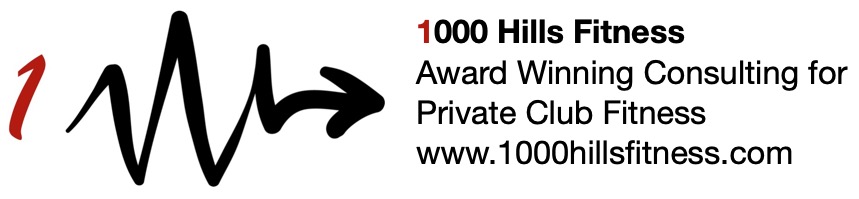 